Муниципальное бюджетное дошкольное образовательное учреждение«Ярсалинский детский сад «Солнышко»Сценарий детско-родительского мероприятия с.Яр-Сале2019Цель: Гармонизация взаимоотношений «родитель – ребенок», создание благоприятной атмосферы доброжелательности и взаимопонимания.ХОД:1 ведущий: Добрый день, дорогие гости! Мы рады видеть вас в нашем детском саду «Солнышко». А поводов для встречи в семейном кругу сколько угодно! Вереницей прокатились по России разные праздники: это и День пожилых людей, и день Матери, и Новый год, Масленица, День влюблённых, День Защитников Отечества и, конечно же, 8 марта! Все эти замечательные праздники можно объединить в один, не менее замечательный праздник, который отмечается, 15 мая, — день семьи!2 ведущий: Семья – это главное в жизни каждого из нас. Семья – это близкие, родные для нас люди, те, кого мы любим, с кого берём пример, о ком заботимся, кому желаем добра и счастья. Именно в семье мы учимся любви, ответственности, заботе и уважению.Семья основа всех основ,Куда всегда прийти готов,Где ждут тебя,Где встрече рады,Где слово теплое награда.Здесь все поймут,Всегда простят,Тепло, уют в семье царят.Здесь все друг друга берегут,Едины все, и тем живутСегодня мы предлагаем вам принять участие в конкурсном мероприятии, посвященному Дню семьи под названием «Счастливы вместе». Сейчас вам необходимо разбиться на 2 команды. Каждой команде необходимо придумать свое название и девиз. Представьте, пожалуйста, свою команду и девиз.С давних пор о доме и семье говорили с улыбкой и любовью.  До нас дошли легенды, сказки, пословицы и поговорки. Давайте их вспомним. Я начинаю, а вы – заканчивайте.Первый конкурс «Доскажи пословицу»Яблоко от яблони…. (не далеко падает)Чем богаты (тем и рады)В гостях хорошо (а дома лучше)Не нужен клад, когда в ….(семье лад)Когда семья вместе и (душа на месте)Не красна изба углами, а … (красна пирогами).- Уважаемые родителями. Вы любите читать детям сказки? А как часто вы это делаете? Все дети любят сказки. Сейчас мы узнаем, как быстро вы сможете определить сюжет сказки и собрать его. Следующее задание «Собирание пазлов». (Каждой команде раздается 2 набора пазлов). - Как известно, мамы часто одевают своих малышей. А что будет, если сейчас нам поменяться местами. Перед вами лежат аксессуары. Детям необходимо как можно быстрее нарядить свою маму. (Конкурс «Модница»)Ведущий:Прекрасные слова – моя семья,
Её величество Семья.
Что значат? – каждому по-своему.
Сестры, мама, папа, я
Любимый дом – вот так, по-моему.
Хочу, чтоб семьи жили мирно,
Спокойно, тихо, без войны,
И чтоб горел очаг семейный
Счастливым пламенем любви.Ведущий: А сейчас мы хотим пригласить вас, дорогие родители и дети, размяться, сделать вечернюю гимнастику вместе с нами. Ведь такое удовольствие бывает не часто. Занимайте любое свободное место и наш семейный праздник продолжает «Танец маленьких утят». А в это время жюри подведут промежуточные итоги. - Слово предоставляется нашему строгому жюри. Ведущий: Счастливая семья всегда отличалась богатством накопленных знаний, нравов, обычаев предков. Детей с малого возраста учат почитать старших, хранить и уважать фамильные реликвии, рассказывают о важности семейных праздников. Благодаря этому происходит осознание связи с предками.  Детям обязательно необходимо прививать понятие «семья и семейные ценности». От этого они становятся добрее.Традиции — это общая идея всех членов семьи, которая иногда рождается просто на пустом месте, но вскоре становится очень важным событием. Человек, который растет и взрослеет в семье, где соблюдаются традиции, и есть ценности, обязательно будет образованным, умным, успешным, а также принесет и в свою новую семью эти обычаи.Каждая семья индивидуальная и часто придумывают новые традиции, которые свойственны  только для их очага.Семейные традиции ты чти и береги.Семейные традиции ты свято сохрани.В них сила, вера, дух семьи, единство и оплот!Крепка семья, красна изба, традициям почет!Вот мама ставит самовар, накрыт огромный стол.Семейный круг, воскресный чай...-Сегодня что, престол?-Нет, просто в сборе вся семья, нам вместе хорошо.Следующий конкурс «Ваши семейные традиции». За 3 минуты командам необходимо вспомнить как можно больше традиций, которые есть в ваших семьях. Побеждает та команда, которая больше назовет традиций. Ведущий: А теперь пришло время продемонстрировать свои спортивные способности в конкурсе «Мамин помощник» (родителям завязываются глаза, а ребенок должен провести родителя через препятствия с закрытыми глазами)- Продемонстрировали интеллектуальные способности, творческие умения. Работать мы мастера, а веселиться может не каждый. Пришло время показать артистические способности наших участников в конкурсе «В гостях у сказки». Участники должны показать сказку «Репка», а в каком жанре вы узнаете с помощью жеребьевки. Семья - это великий труд, который нельзя отложить или забросить, уйдя в отпуск…, но наградой тому - счастье!!! Счастье, когда семья большая, дружная! Счастье, когда все понимают друг друга, любят и заботятся друг о друге! Переходим к нашему заключительному конкурсу «Дом моей мечты». Каждой команде необходимо нарисовать дом своей мечты. Ведущий: Вот и подошло к концу наше конкурсное мероприятие. Просим наше строгое, но справедливое жюри огласить итоги. (жюри)Семья – это основа всего доброго, положительного. В семье закладывается уважение и любовь к семейным традициям! Любите своих детей, уважайте их мнение, желания и они ответят вам тем же! Дружите с детьми! (песня)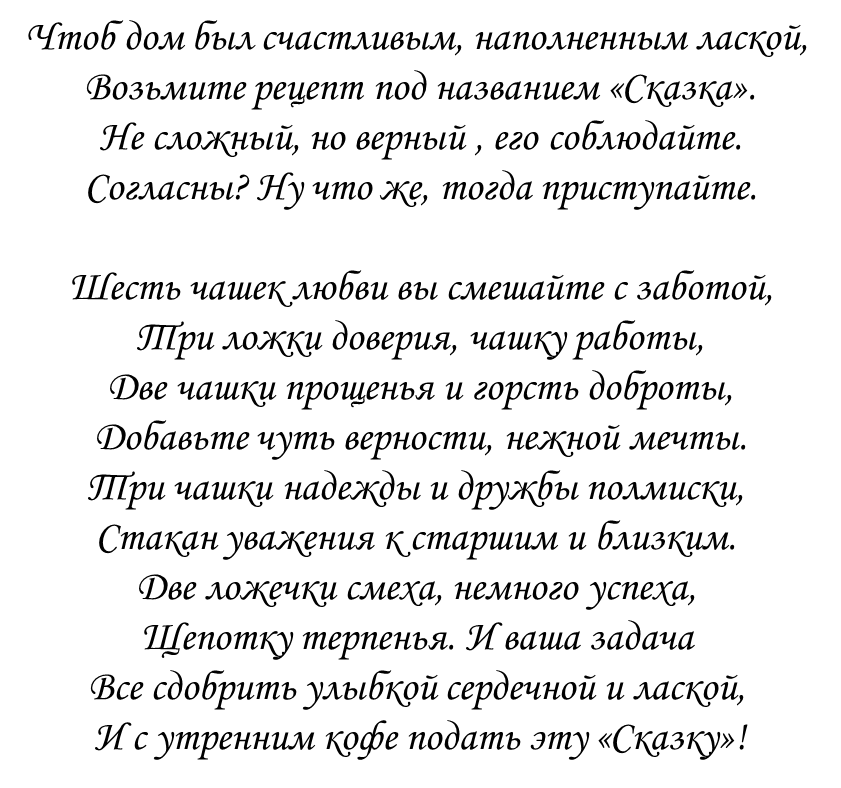 